Pripreme za časove izradili su i provode članovi Zajednice inovativnih nastavnika. Postanite i vi član Zajednice i pronađite još više priprema za časove, kao i metoda i strategija na www.inskola.com.DETALJAN OPIS REALIZACIJE:            UVODNI DIO ČASA:       oko  10 minutaPozdraviti učenike i prisutne goste, te im poželjeti dobrodošlicu.Upisati čas i odsutne učenike.Upoznati učenike sa načinom realizacije časa, te posjetioce o pripremama koje su izvedene na časovima informatike.Kroz prezentaciju ponoviti gradivo koje se radilo na prethodnim časovima, a vezano je za naredbe grananja i rješavanje zadataka u QBASIC-u.  GLAVNI  DIO ČASA:		oko 25 minutaDati učenicima osnovne upute o načinu prijave i korištenja aplikacija vezanih za sat kodiranja.Objasniti učenicima:a)	prijava na Google računb)	prijava za Sat kodiranjac)	odabir jezika-Bosanskid)	odabir kursa-Course Cataloge)	pregledanje videa o načinu rješavanja zadatakaf)	odabir igrica:  - Lesson 7: Pčela-uslovi 			- Lesson 8: Labirint-uslovi			 - za dodatni rad: Lesson 21: Umjetnik-obrascig)	način rada na pametnoj tabli,h)	uvid u učeničke rezultate rada.Individualan rad učenika, eventualno u parovima (zavisno od broja prisutnih učenika i raspoloživih računara).Dobrovoljaci, jedan za drugim koristi resurse pametne table i rješavaju zadatke. Ukoliko se pojave poteškoće oko funkcionisanja pametne table učenici rade za računarom koji je povezan za projektor kako bi ostali učenici mogli vidjeti njihov rad.Nastavnica  obilazi i nadgleda učenički rad. Po potrebi daje dodatna objašnjenja i pomaže učenicima koji imaju poteškoća u radu.   ZAVRŠNI DIO ČASA:		oko 10 minutaPokazati učenicima njihov napredak pri riješavanju zadataka.Prikazati im eventualno zasluženu Diplomu, pa je naknadno proslijediti učenicima na e-mail.Popunjavanje online ankete, vezane za evoluaciju održanog časa koristeći Google for education.Učenicima dati upute oko rješavanja domaće zadaće (zadaću učenicima poslati na e-mail koristeći Google foe Education). Odjaviti se se sa web stranice: htpp://code.org i sa svog računa.Podsjetiti učenike na važnost ovog koraka (odjavljivanja sa računa) kao vida zaštite ličnih podataka.Zahvaliti se učenicima na saradnji.Priprema računara za isključenje.Atmosfera sa časa: 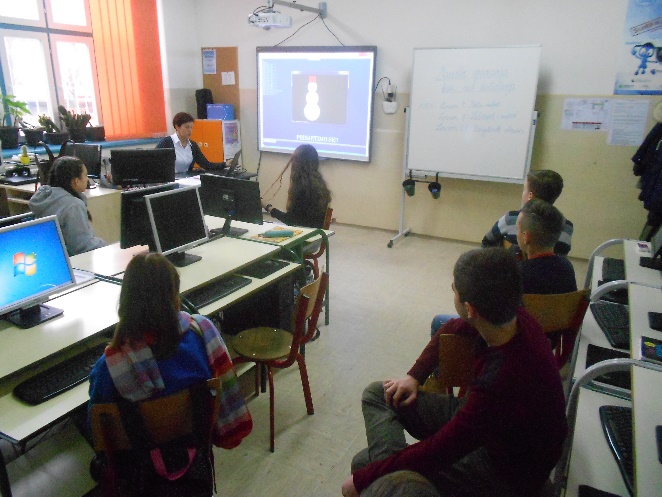 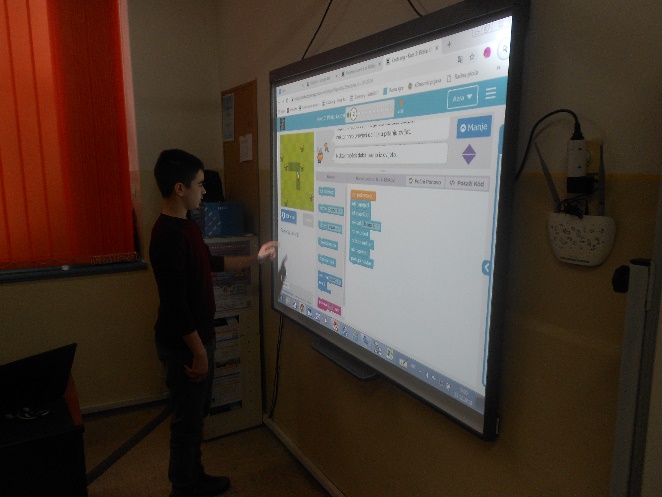 <                             < 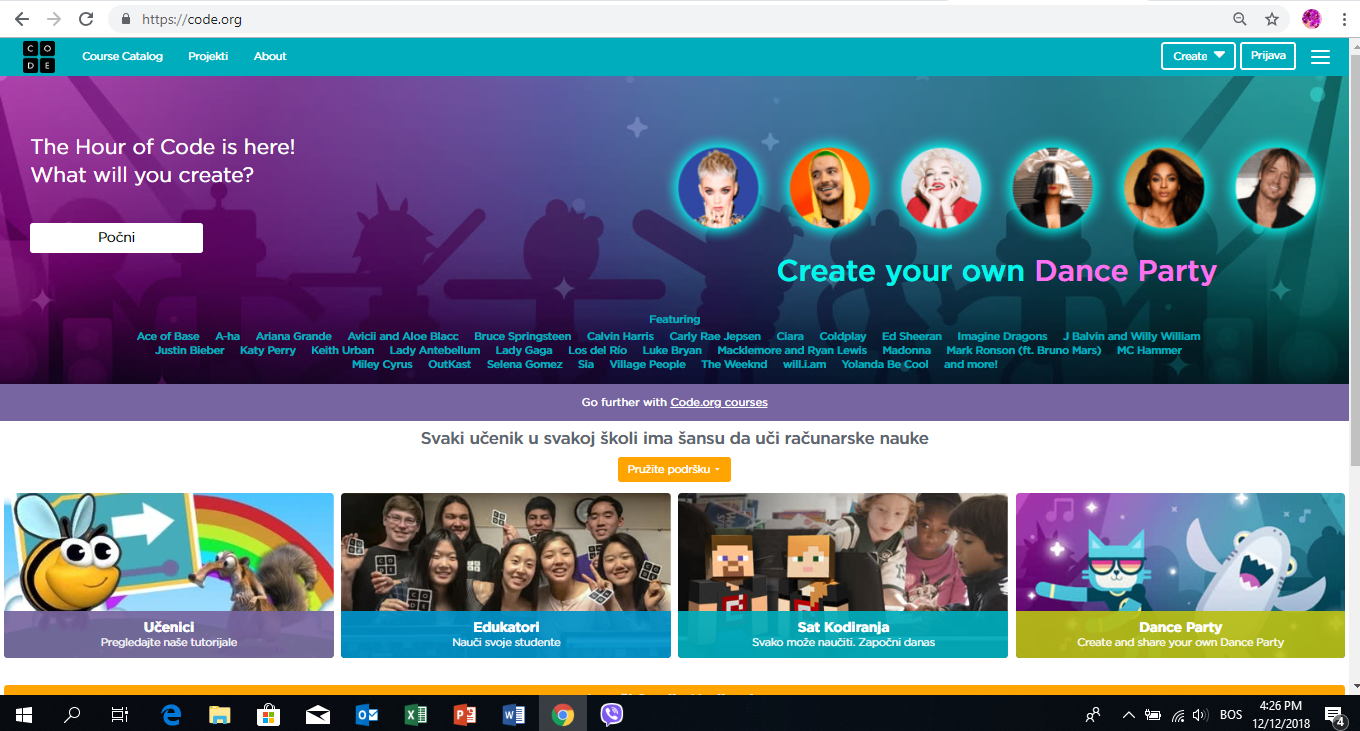 POTREBNI RESURSI:RačunariInternetPametna tabla ili računar povezan na projektorAdekvatan softver na školskim računarima: QB64 ili QB71Web sajt: https://code.org/Prezentacija: Naredbe grananja-u priloguAnketa- u prilogu PRAĆENJE I PROCJENJIVANJE:Napredak djece se posmatrao kroz pređene nivoe igrica u kojima su učenici primjenjivali naučene naredbe u programskom jeziku.IDEJE ZA DOMAĆE ZADAĆE (NASTAVAK AKTIVNOSTI) I UKLJUČIVANJE RODITELJAUpute za rješavanje zadataka kod kuće tj. istražiti igricu: CODE YOUR OWN DANCE PARTYSAVJETI ZA DRUGE NASTAVNIKE/CE KOD REALIZACIJE OVE LEKCIJE/TEME: Učenici trebaju znati osnovne algoritamske strukture i manipulaciju s osnovnim naredbama u QBASIC-u. Čas se realizovao u decembru u okviru sedmice kodiranja, ali sajt je dostupan u toku cijele godine tako da čas može prilagoditi godišnjem planu.PRILOZI (radni materijal, radni listovi i dr.) – priloge dodajte u za to određena polja na straniciprezentacija-Naredbe grananjaAnketa o održanom času Ime i prezime autora:Azra KrehoNaziv pripreme:NAREDBE GRANANJA KROZ SAT KODIRANJAPredmet:INFORMATIKARazred: VIITrajanje:45 minutaNastavna oblast:PROGRAMIRANJEUža tema:Naredbe grananjaKratki opisKratki opisOvm nastavnom jedinicom se povezuje tradicionalan način programiranja u nekom od programskih jezika sa modernim oblicima programiranja, koristeći aplikacije u okviru svjetskog događaja Sat kodiranja .Ovm nastavnom jedinicom se povezuje tradicionalan način programiranja u nekom od programskih jezika sa modernim oblicima programiranja, koristeći aplikacije u okviru svjetskog događaja Sat kodiranja .Ciljevi i ishodi učenja i poučavanja:Ciljevi i ishodi učenja i poučavanja:Uvježbati rješavanje zadataka vezanih za naredbe grananja koristeći online aplikaciju. Pokazati upotrebu savremene informatičke opreme i način uključivanja u savremene informatičke tokove.ZADACI NASTAVNOG ČASA:OBRAZOVNI: Uvježbati rješavanje zadataka gdje se koriste naredbe grananja.Primjeniti usvojeno znanje iz informatike  prilikom rješavanja zadataka.ODGOJNI: Kod učenika razvijati sposobnost uključivanja u savremne informatičke tokove pri  rješavanju postavljenih zadataka. Razvijanje svijesti kod učenika o savjesnom i odgovornom korištenju informatičke opreme. FUNKCIONALNI: Učenici treba da razumiju nužnu odgovornost pri upotrebi informatičke tehnologije i informacija te posljedice njihove neodgovorne upotrebe. Osposobiti učenike da prepoznaju, odaberu i upotrebljavaju  primjerene programske alate kao potporu  u rješavanju zadataka, kako iz informatike tako i iz drugih oblasti.  Razvijati kod učenika sposobnost logičkog mišljenja, preciznosti, interesa, istrajnosti u radu, pažnje i koncentracije učenika radi bolje manipulacije i primjene naučenog           gradiva.Uvježbati rješavanje zadataka vezanih za naredbe grananja koristeći online aplikaciju. Pokazati upotrebu savremene informatičke opreme i način uključivanja u savremene informatičke tokove.ZADACI NASTAVNOG ČASA:OBRAZOVNI: Uvježbati rješavanje zadataka gdje se koriste naredbe grananja.Primjeniti usvojeno znanje iz informatike  prilikom rješavanja zadataka.ODGOJNI: Kod učenika razvijati sposobnost uključivanja u savremne informatičke tokove pri  rješavanju postavljenih zadataka. Razvijanje svijesti kod učenika o savjesnom i odgovornom korištenju informatičke opreme. FUNKCIONALNI: Učenici treba da razumiju nužnu odgovornost pri upotrebi informatičke tehnologije i informacija te posljedice njihove neodgovorne upotrebe. Osposobiti učenike da prepoznaju, odaberu i upotrebljavaju  primjerene programske alate kao potporu  u rješavanju zadataka, kako iz informatike tako i iz drugih oblasti.  Razvijati kod učenika sposobnost logičkog mišljenja, preciznosti, interesa, istrajnosti u radu, pažnje i koncentracije učenika radi bolje manipulacije i primjene naučenog           gradiva.